Meest creatieve team marketing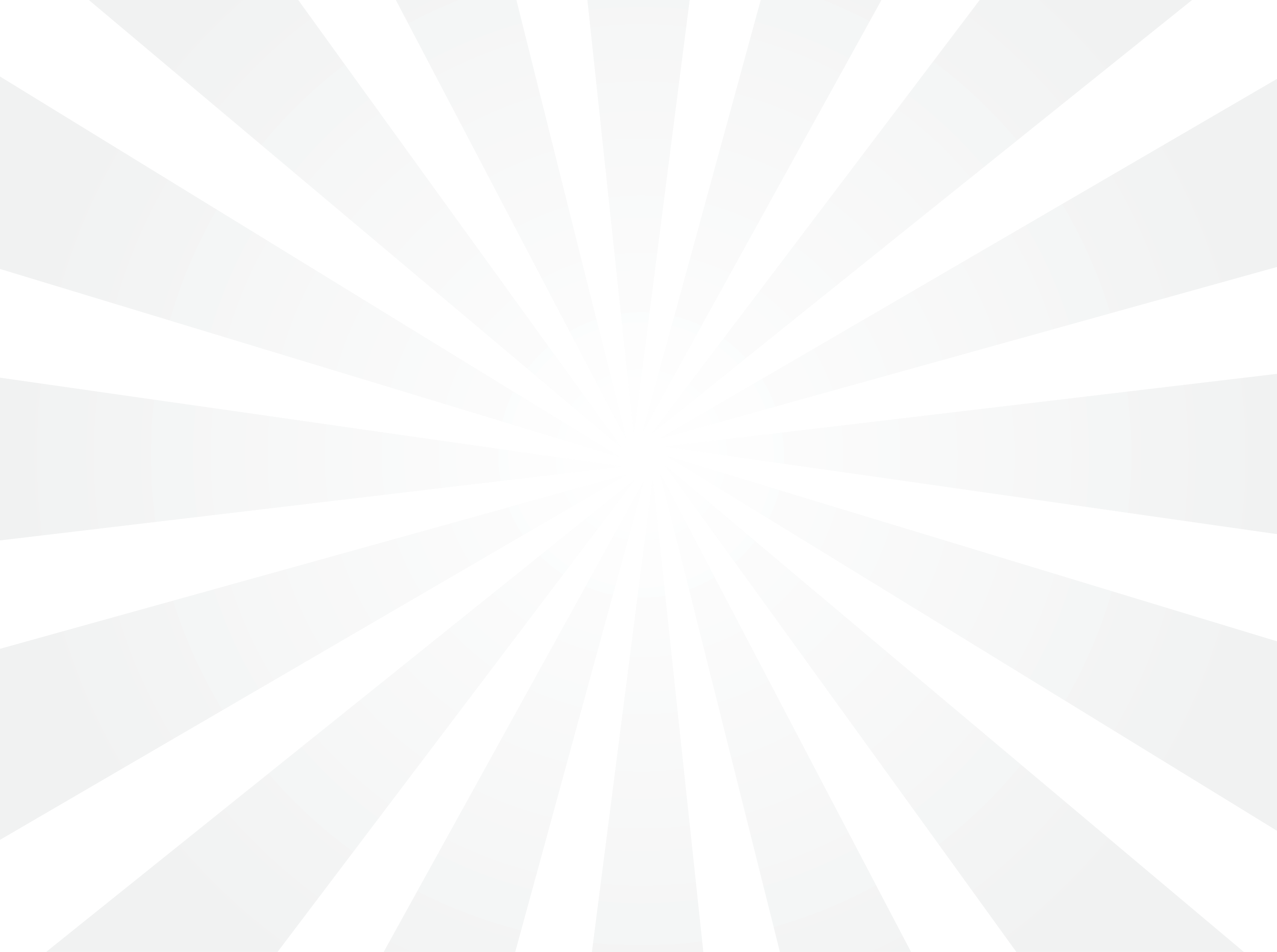 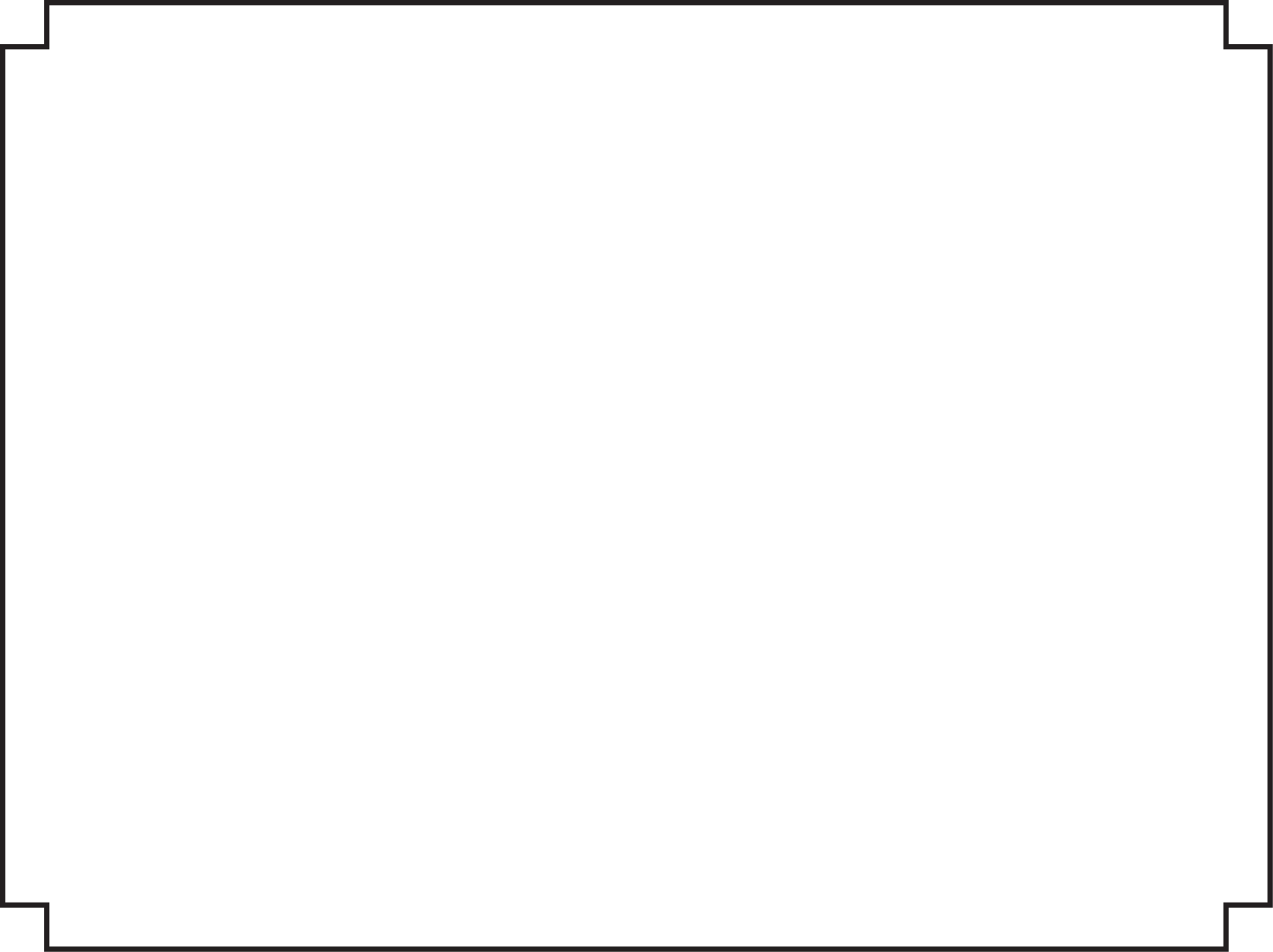 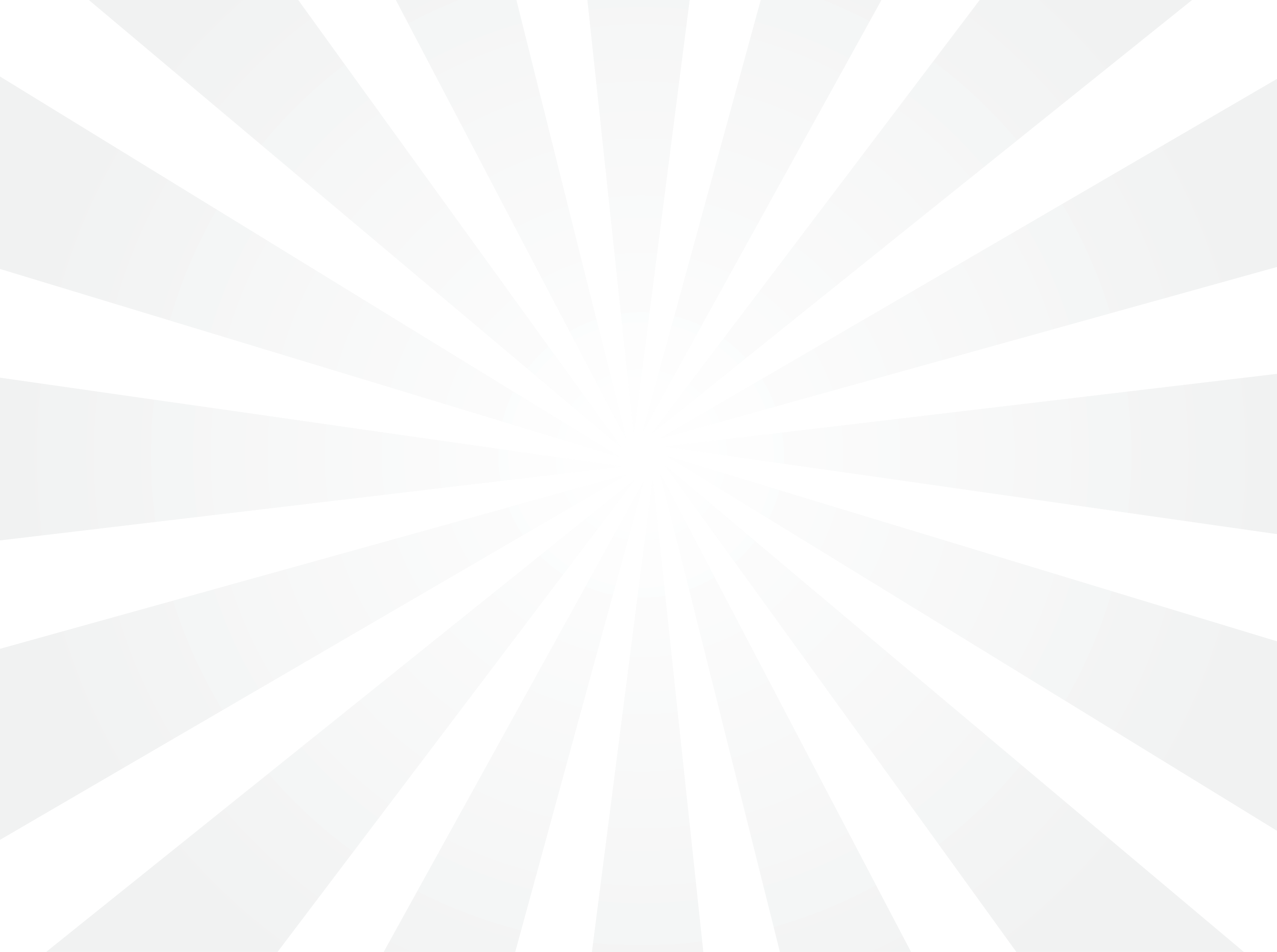 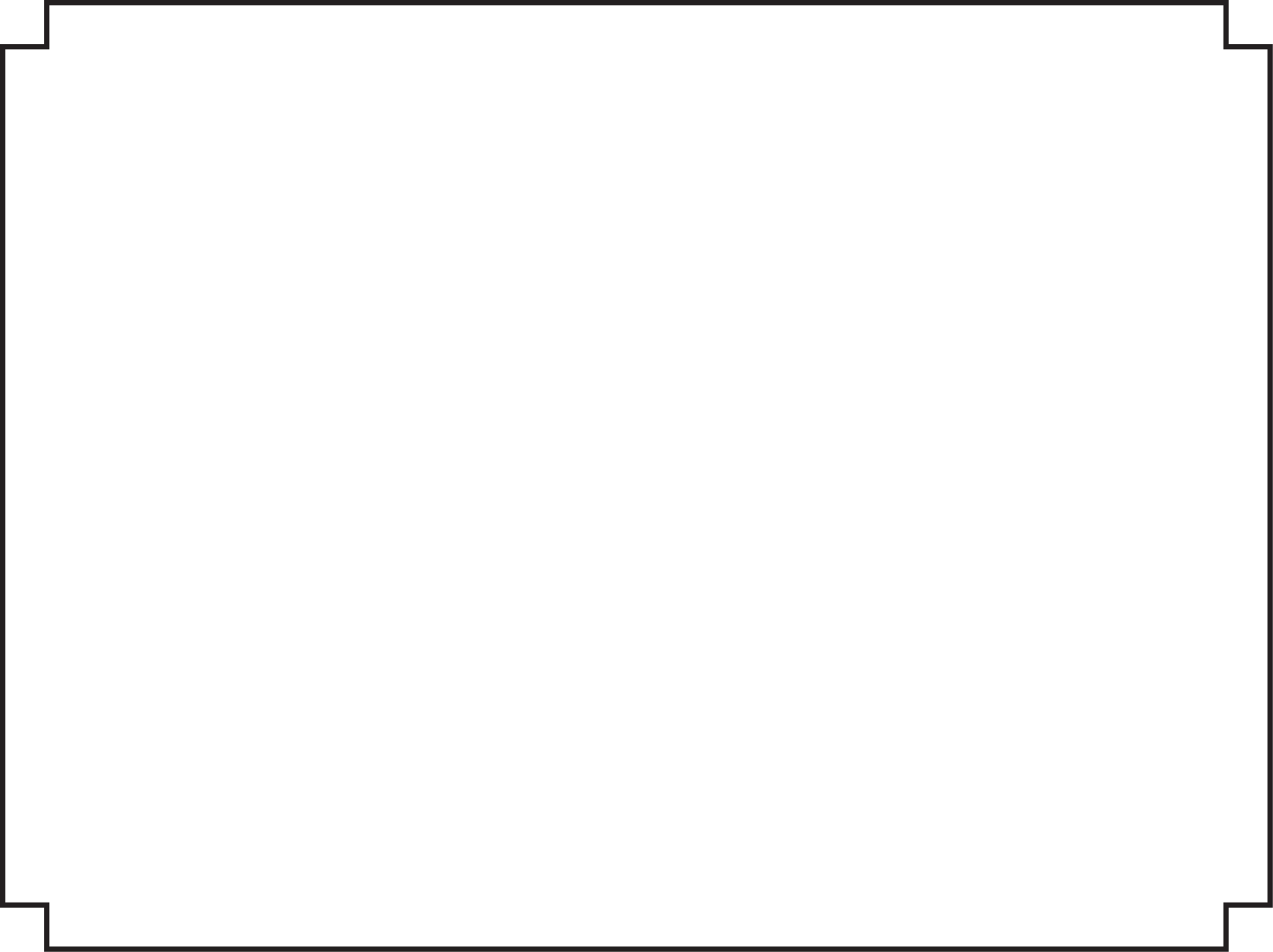 Deelnemers:					Ontvangt deze prijs voor de creatieve marketing rondom het product:……………………………………………